ITB – 05/2021 від 21.10.2021Громадська організація «Десяте квітня» у межах проведення тендеру на закупівлю комп’ютерного, мультимедійного та технічного обладнання в м.Одесі, м.Херсоні запрошує юридичних осіб та фізичних осіб підприємців надати цінові пропозиції по наступним категоріям товарів:ЛОТ №1ЛОТ №2ЛОТ №3При визначенні переможця перевага буде надана учаснику тендеру, який подав пропозицію згідно з інструкцією, що міститься у цьому Запрошені, та вважається «технічно прийнятною найнижчою ціновою пропозицією».Постачальник може подати пропозицію стосовно всіх лотів, або одного з них. Оцінка пропозицій здійснюватиметься щодо кожного лоту окремо. Організація залишає за собою право скасувати торги за одним або кількома лотами на будь-якому етапі тендеру до укладення договору з Переможцем.Якщо Ваша пропозиція буде обрана для закупівлі, Вам буде запропоновано виставити рахунок на товари, вказані у Вашій пропозиції. Ціни на товари повинні відповідати цінам, визначеним у Вашій пропозиції, зміни цін не допускаються. Оплата здійснюється в національній валюті у безготівковій формі.Пропозиції приймаються до 23:59 год. за східноєвропейським часом 27 жовтня 2021 року на електронну адресу tenders@dk.od.ua. У темі листа вкажіть «Тендер на комп’ютерне та технічне обладнання для ГО «Десяте Квітня»_назва вашої компанії». Пропозиції повинні містити повну фіксовану ціну, з урахуванням вартості доставки, встановлення у м.Одеса, м.Херсоні та усіх інших витрат. Ціни повинні бути представлені в гривнях. Пропозиції повинні залишатися чинними протягом не менше 30 (тридцяти) календарних днів після граничного строку пропозиції. До вашого листа з пропозицією просимо надати копії реєстраційних документів, що підтверджують реєстрацію юридичної особи або ФОП: виписка, свідоцтво тощо.Питання стосовно технічних або адміністративних вимог, учасники тендеру можуть подавати запити на роз’яснення за електронною адресою: a.mainov@dk.od.ua або за номером телефона (048) 766-00-04. Кінцевий термін надсилання запитань – 18.00 год. за східноєвропейським часом 27 жовтня 2021 року.КІНЦЕВИЙ ТЕРМІН ОТРИМАННЯ ПРОПОЗИЦІЇ:23:59 год. за східноєвропейським часом27 жовтня 2021 рокуКурочкіна Марина Володимирівна            Президент ГО «ДЕСЯТЕ КВІТНЯ»«21»    жовтня   2021 року                                                                                                                        ______________                Дата                                                                                                                                                                                                                       Підпис                                                                                                                        Місце для печаткиГРОМАДСЬКА ОРГАНІЗАЦІЯ«ДЕСЯТЕ КВІТНЯ»вул. Героїв Крут (В. Терешкової) 15, м. Одеса, 65078, Українател.: +38 (093) 662 85 24е-мейл: idps@dk.od.ua http://www.dk.od.uaЄДРПУО: 38296562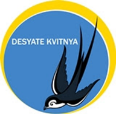 CIVIL ORGANISATION“THE TENTH OF APRIL”15 Heroiv Krut (V. Tereshkovoi), Odesa city, 65078, Ukrainetel.:  +38 (093) 662 85 24e-mail: idps@dk.od.uahttp://www.dk.od.uaIN: 38296562Опис товарівОдиниці1НОУТБУКПроцесор:*Чотириядерний (2.5 – 4.5 ГГц).*Літографія (технологічний процес) – 14 nm.*Кількісь потоків – 8.*Об’єм кеш-пам’яті третього рівня – не менше 6MB.*Тип пам’яті – DDR4.Діагональ екрана – 15.6” (1920ч1080)Full HD.Частота оновлення екрану – 60Гц.Обсяг оперативної пам’яті DDR4 – не менше 16ГБ.Обсяг накопичувача – 512ГБ SSD або HDD 1 ТБ + SSD 256 ГБ.Додаткові можливості – Вебкамера HD; Вбудований мікрофон;Вбудовані динаміки.Графічний адаптер – Wi-Fi 802.1ax; Bluetooth 5.0; Gigabit Ethernet.Роз’єми та порти введення-виведення: 1 х USB Type-C/ 2 x USB 3.0/ 1 x USB 2.0/ HDMI/ LAN (RJ-45)/комбінований аудіороз’єм для навушників/ мікрофона.Комплект постачання має містити: Ноутбук, Адаптер живлення, Документацію.42КОМП’ЮТЕРМонітор – 23.8” (аналог 24” IPS)Системний блок:Материнська плата - аналог MSI MAG B460 Tomahawk (Socket 1200)Процесор - аналог Intel Core i3 (10 покоління) з інтегрованою графікоюТип пам’яті – DDR4.Корпус - з блоком постачання потужністю не менше 500WОпераційна система – Windows 10 32/64-bit (ESD)Тип ліцензії – БазоваЯзик інтерфейсу - МногоязичнийОбсяг оперативної пам’яті DDR4 – не менше 16ГБ.Обсяг накопичувача –SSD 256 ГБ – 512 ГБ.Графічний адаптер – Wi-Fi 802.1ax; Gigabit Ethernet.Роз’єми та порти введення-виведення: 1 х USB Type-C/ 2 x USB 3.0/ 1 x USB 2.0/ HDMI/ LAN (RJ-45)/комбінований аудіороз’єм для навушників/ мікрофона.Комплект постачання має містити: Комп’ютер, Монітор, Адаптер живлення, Документацію.3Опис товарівОдиниці1ПРИНТЕРМаксимальне роздільна здатність друку -600x3600 dpi.Технологія друку - Лазерний друк.Роздільна здатність зображення принтеру - Чорно-білий режим (найкраща якість): HP FastRes1200 (до 600x3600 т/д).Кількість кольорів - 1 (чорний колір)Особливості – Дуплекс, друк з телефону.Формат та щільність паперу - Лоток 1: A4; A5; A6; B5 (JIS); Oficio (216 x 340 мм); 16K (195 x 270 мм); 16K (184 x 260 мм); 16K (197 x 273 мм); конверти №10; конверти Monarch; конверти B5; конверти C5; конверти DL; ностроюється формат; Statement.Лоток 2: A4; A5; A6; B5 (JIS); Oficio (216 x 340 мм); 16K (195 x 270 мм); 16K (184 x 260 мм); 16K (197 x 273 мм); ностроюється формат; A5-R; B6 (JIS).Плотность: лоток 1: 60–175 г/м²; лоток 2: 60–120 г/м².Підтримка ОС - Android, Windows.Інтерфейси – Wi-Fi, USB 2.0 Ethernet, Хост-Порт USB.Швидкість чорно-білого друку, стр/мин – 38.Дисплей – кольоровий.Границі області друку - Зверху: 5 мм, Знизу: 5 мм, Ліве: 4 мм, Праве: 4 мм.Інші поверхні друку – Конверти.Друк без компьютера - Apple AirPrint, Google Cloud Print, HP ePrint, Додаток HP Smart, Мобільні додатки, Сертифікація Mopria, Підтримка функції Roam для зручності друку, Друк Wi-Fi Direct.Область друку - Максимально допустима область друку : 207.4 x 347.1 ммСумісні картриджі - CF259A Оригінальний лазерний картридж HP LaserJet 59A, чорний (3000 сторінок), CF259X Оригінальний лазерний картридж збільшеної ємкості HP LaserJet 59X, чорный (10000 страниц), CF259XC: контрактний тонер-картридж HP LaserJet 59X , чорный (10 000 страниц).Споживна потужність - 510 Вт (активний стан, друк) 7.5 Вт (режим готовності) 0.9 Вт (сплячий режим) 0.9 Вт (автоматиичне виключення/автоматичне включення по сигналу з мережі, включено при поставці) 0.06 Вт (автоматичне виключення/ручне включення) 0.06 Вт (ручне виключення)Мережева карта - Вбудований модуль 10/100/1000Base-TX Ethernet, Gigabit
Роз'єм Ethernet з автовизначенням типу кабеля, перевірка справжності 802.1X.Комплект постачання має містити: Принтер, Тонер картридж, Посібник із початку роботи, Листівка з інформацією про технічну підтримку, Керівництво по гарантії; листівка з нормативними вимогами, Кабель живлення.12ПРИНТЕРМаксимальне роздільна здатність друку -600x600 dpi.Технологія друку - Лазерний друк.Роздільна здатність зображення принтеру – роздільна здатність друку (600x600 dpi), ефективний вивід до (1200x1200 dpi), роздільна здатність сканування (оптичне 600x600 dpi), підвищена якість до (інтерпольоване 9600x9600 dpi)Інтерфейси – Wi-FiКількість кольорів - 1 (чорний колір)Друк – чорно-білийФормат та щільність паперу – розмір бумаги від 76 x 127 мм до 216 x 356 мм, щільність бумаги 60~163 г/м²Підтримка ОС - Linux, Windows, Mac OSШвидкість чорно-білого друку, стр/мин – 20Область друку - 216 x 356 ммСумісні картриджі – чорний стандартний 106R02773 (1500 cторінок), підвищеної ємності 106R03048 (3000 cторінок)Споживна потужність - 313 Вт (режим безперервного друку), 37 Вт (режим очікування), 2,3 Вт (режим енергосбереження)Вага – 7,5 кгДодаткові характеристики – процесор з частотою 600 МГц, пам’ять МБ 128, лоток для паперу на 150 аркушів щільністю 80 г/м², сканування на ПК через USB/мережеве підключення, Стандарт зв’язку ITU-T, G3, ECMРозміри (Д-Ш-В), мм - 406 x 360 x 257Гарантія – 12 місяцівКомплект постачання має містити: Принтер, картридж, Посібник із початку роботи, Листівка з інформацією про технічну підтримку, Керівництво по гарантії; листівка з нормативними вимогами, Кабель живлення.23ПРОЕКТОРПідтримуваний дозвіл - 1920x1080Фізичний дозвіл - 1024x768Діагональ екрану, м(мин – макс) - 0.76-7.62 мКонтрастність - 16 000:1Інтерфейси та відеосигнали - RCAОсобливості – з пультом ДУГабаритні розміри (ШхВхГ) - 302х237х82 ммКолір - WhiteСпіввідношення сторін зображення - 4:3 (відео)Вага, кг - 2.5 кг14ЕКРАН ДЛЯ ПРОЕКТОРУПереносний Розмір – 180 х 180Тип покриття – Snow –WhiteСпіввідношення сторін – 1:1 (квадратний)Тип кріплення – на тринозіМатеріал полотна – Екрани на текстильній підкладці. 15КРОНШТЕЙН ДЛЯ ПРОЕКТОРУАналог CHARMOUNT PRB55-200 whiteВага – до 25КГ.Відстань між лапами регулюється – від 210-280 мм.Отступ від стелі – від 550-2000 мм.Наклон – (+15градусів) – (-15 градусів).Максимальна нагрузка – 25КГ.В кронштейні передбачений кабель каналу.16КАБЕЛЬ HDMI-HDMIАналог Atcom HDMI-HDMI Premium VER 2.1 60HZДовжина - 10м .Колір – чорний.17МАРШРУТИЗАТОРАналог Xiaomi Mi Router AX1800Частота - 5 ГГц + 2.4 ГГц (двухдиапазонный).Швидкість LAN портів - 1 Гбит/с.Швидкість Wi-Fi, Мбіт/сек - 1775 Мбит/с.Габарити та вага - 247 x 141 x 180 мм.Комплект поставки - Роутер, Кабель постачання, Керівництво по роботі, Гарантійний талон.1Опис товарівОдиниці1КОНДИЦІОНЕРПлоща приміщення, м² - 30Тип компресора – ІнверторнийРежими роботи – Автоматичний, Вентилятор, Нічний, Обігрів, Осушення, Охолодження, ТурборежимТип установки внутрішнього блока – НастіннийТип – Спліт-системаФункції – дисплейТип фреону - R410AСпоживна потужність обігрів/охолодження - 0.930 кВтДіапазон зовнішньої робочої температури - -15Габарити внутрішнього блока (ВхШхГ) - 745*270*212 смВага внутрішнього блоку – 8 кгГабарити зовнішнього блока (ВхШхГ) - 660*482*240 смВага зовнішнього блоку – 22 кгГарантія – 36 місяців1